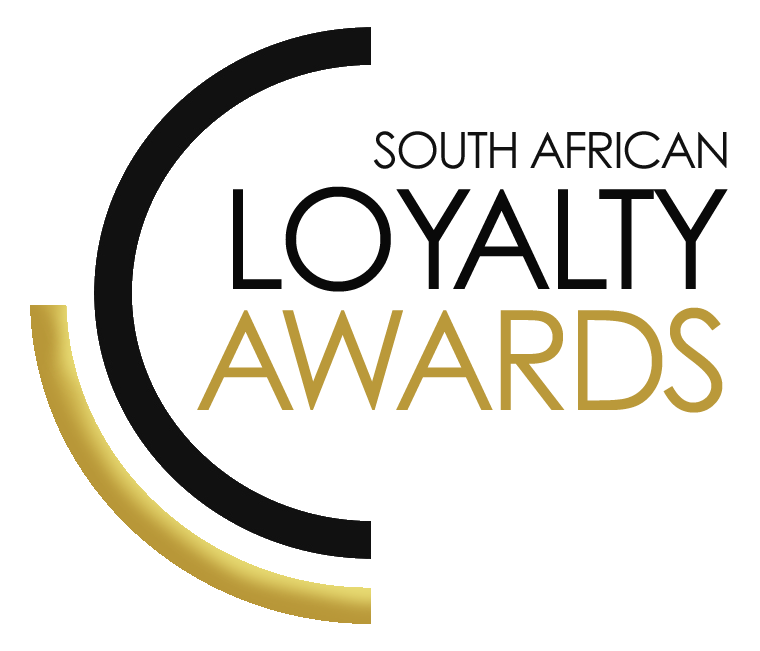 AGREEMENT:The purpose of this document is to provide the South African Loyalty Awards, confirmation in writing, that the agency has full permission from their client to enter the South African Loyalty Awards.

CLIENT ACKNOWLEDGEMENT: 

I  _________________________________  on behalf of __________________ hereby give permision to ____________________ to enter our details into the South African Loyalty Awards.
AGENCY ACKNOWLEDGEMENT: Signature:Role:Date:Name:Signature:Role:Date: